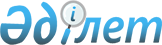 Об утверждении государственного образовательного заказа на дошкольное воспитание и обучение, размера родительской платы в Есильском районе Северо-Казахстанской области на 2020 годПостановление акимата Есильского района Северо-Казахстанской области от 24 ноября 2020 года № 304. Зарегистрировано Департаментом юстиции Северо-Казахстанской области 25 ноября 2020 года № 6704
      В соответствии с пунктом 1 статьей 37 Закона Республики Казахстан от 23 января 2001 года "О местном государственном управлении и самоуправлении в Республики Казахстан", подпунктом 8-1) пункта 4 статьи 6 Закона Республики Казахстан от 27 июля 2007 года "Об образовании" акимат Есильского района Северо-Казахстанской области ПОСТАНОВЛЯЕТ:
      1. Утвердить прилагаемый государственный образовательный заказ на дошкольное воспитание и обучение, размер родительской платы в Есильском районе Северо-Казахстанской области на 2020 год.
      2. Контроль за исполнением настоящего постановления возложить на заместителя акима Есильского района Северо-Казахстанской области курирующего данную сферу.
      3. Настоящее постановление вводится в действие со дня его первого официально опубликования. Государственный образовательный заказ на дошкольное воспитание и обучение, размер родительской платы в Есильском районе Северо-Казахстанской области на 2020 год
					© 2012. РГП на ПХВ «Институт законодательства и правовой информации Республики Казахстан» Министерства юстиции Республики Казахстан
				
      Аким Есильского района 

А. Абдуллаев
Приложениек постановлению акиматаЕсильского районаСеверо - Казахстанской областиот 24 ноября 2020 года № 304
№ п/п
Админи-стративно-террито-риальное расположение организаций дошкольного воспитания и обучения
Количество воспитанников организаций дошкольного воспитания и обучения
Количество воспитанников организаций дошкольного воспитания и обучения
Средняя стоимость расходов на одного воспитанника в месяц (тенге)
Средняя стоимость расходов на одного воспитанника в месяц (тенге)
Средняя стоимость расходов на одного воспитанника в месяц (тенге)
Размер родительской платы в месяц (тенге)
Размер родительской платы в месяц (тенге)
Размер родительской платы в месяц (тенге)
№ п/п
Админи-стративно-террито-риальное расположение организаций дошкольного воспитания и обучения
Ясли - сад
Мини-центр с полным днем пребы-вания при школе
Ясли - сад
Мини-центр с полным днем пребы-вания при школе
Мини-центр с неполным днем пребы-вания при школе
Ясли - сад
Мини-центр с полным днем пребы-вания при школе
Мини - центр с неполным днем пребы-вания при школе
1
Северо-Казахстанская область, Есильский район, село Покровка, улица Первомайская, дом 30, государственное коммунальное казенное предприятие "Ясли-сад "Моншақ" акимата Есильского района Северо-Казахстанской области Министерства образования и науки Республики Казахстан"
75
-
52788
-
-
до 3-х лет 10000

от 3-х лет 12100
-
-
2
Северо-Казахстанская область, Есильский район, село Николаевка, улица Ленина, дом 120-А, коммунальное государственное казенное предприятие "Ясли-сад "Бөбекжан" коммунального государственного учреждения "Отдел образования акимата Есильского района Северо-Казахстанской области"
75
-
47797
-
-
до 3-х лет 10000

от 3-х лет 12100
-
-
3
Северо-Казахстанская область, Есильский район, село Явленка, улица Амангельды Иманова, дом 70, коммунальное государственное казенное предприятие "Ясли-сад "Балапан" акимата Есильского района Северо-Казахстанской области Министерства образования и науки Республики Казахстан"
125
-
48693
-
-
до 3-х лет 10000

от 3-х лет 12100
-
-
4
Северо-Казахстанская область, Есильский район, село Амангельдинское, улица Мира, дом 14, дошкольный мини-центр при коммунальном государственном учреждении "Амангельдинская средняя школа"
-
21
-
39281
-
-
до 3-х лет 9500

от 3-х лет 11500
-
5
Северо-Казахстанская область, Есильский район, село Булак, улица Сабита Муканова, дом 15, дошкольный мини-центр при коммунальном государственном учреждении "Булакская средняя школа"
-
12
-
72756
-
-
до 3-х лет 9500

от 3-х лет 11500
-
6
Северо-Казахстанская область, Есильский район, село Волошинка, улица Октябрьская, дом 7, дошкольный мини-центр при коммунальном государственном учреждении "Волошинская средняя школа"
-
24
-
39381
-
-
до 3-х лет 9500

от 3-х лет 11500
-
7
Северо-Казахстанская область, Есильский район, село Заградовка, улица Мира, дом 26, дошкольный мини-центр при коммунальном государственном учреждении "Заградовская средняя школа"
-
45
-
57962
-
-
до 3-х лет 9500

от 3-х лет 11500
-
8
Северо-Казахстанская область, Есильский район, село Ильинка, улица Закирова, дом 18, дошкольный мини-центр при коммунальном государственном учреждении "Ильинская средняя школа"
-
35
-
37478
-
-
до 3-х лет 9500

от 3-х лет 11500
-
9
Северо-Казахстанская область, Есильский район, село Корнеевка, улица Мира, дом 6, дошкольный мини-центр при коммунальном государственном учреждении "Корнеевская гимназия"
-
80
-
40592
-
-
до 3-х лет 9500

от 3-х лет 11500
-
10
Северо-Казахстанская область, Есильский район, село Петровка, улица Жаркова, дом 100, дошкольный мини-центр при коммунальном государственном учреждении "Петровская средняя школа"
-
40
-
34562
-
-
до 3-х лет 9500

от 3-х лет 11500
-
11
Северо-Казахстанская область, Есильский район, село Тарангул, улица Школьная, дом 13, дошкольный мини-центр при коммунальном государственном учреждении "Тарангульская средняя школа"
-
16
-
48708
-
-
до 3-х лет 9500

от 3-х лет 11500
-
12
Северо-Казахстанская область, Есильский район, село Тауагаш, улица Мектеп, дом 17 А, дошкольный мини-центр при коммунальном государственном учреждении "Тауагашская средняя школа"
-
12
-
71611
-
-
до 3-х лет 9500

от 3-х лет 11500
-
13
Северо-Казахстанская область, Есильский район, село Чириковка, улица Коваленко, дом 5, дошкольный мини-центр при коммунальном государственном учреждении "Чириковская средняя школа"
-
18
-
50370
-
-
до 3-х лет 9500

от 3-х лет 11500
-
14
Северо-Казахстанская область, Есильский район, село Явленка, улица Ленина, дом 14, дошкольный мини-центр при коммунальном государственном учреждении "Явленская средняя школа № 1 Есильского района имени Тимофея Позолотина – Героя Советского Союза"
-
75
-
41033
-
-
до 3-х лет 9500

от 3-х лет 11500
-
15
Северо-Казахстанская область, Есильский район, село Ясновка, улица Молодежная, дом 39 А, дошкольный мини-центр при коммунальном государственном учреждении

"Ясновская средняя школа"
-
16
-
36364
-
-
до 3-х лет 9500

от 3-х лет 11500
-
16
Северо-Казахстанская область, Есильский район, село Актас, улица Женис, дом 3, дошкольный мини-центр при коммунальном государственном учреждении

"Актаская основная школа"
-
7
-
100440
-
-
до 3-х лет 9500

от 3-х лет 11500
-
17
Северо-Казахстанская область, Есильский район, село Александровка, улица Ленина, дом 71, дошкольный мини-центр при коммунальном государственном учреждении "Александровская основная школа"
-
8
-
82093
-
-
до 3-х лет 9500

от 3-х лет 11500
-
18
Северо-Казахстанская область, Есильский район, село Бескудук, улица Жукова, дом 26, дошкольный мини-центр при коммунальном государственном учреждении "Бескудукская основная школа"
-
12
-
58368
-
-
до 3-х лет 9500

от 3-х лет 11500
-
19
Северо-Казахстанская область, Есильский район, село Караагаш, улица Абылайхана, дом 9, дошкольный мини-центр при коммунальном государственном учреждении "Караагашская основная школа"
-
10
-
77641
-
-
до 3-х лет 9500

от 3-х лет 11500
-
20
Северо-Казахстанская область, Есильский район, село Орнек, улица Школьная, дом 13, дошкольный мини-центр при коммунальном государственном учреждении "Орнекская основная школа Есильского района имени Есляма Зикибаева – известного поэта"
-
10
-
63583
-
-
до 3-х лет 9500

от 3-х лет 11500
-
21
Северо-Казахстанская область, Есильский район, село Берлик, улица Ленина, дом 81, дошкольный мини-центр при коммунальном государственном учреждении "Берликская начальная школа"
-
6
-
117430
-
-
до 3-х лет 9500

от 3-х лет 11500
-
22
Северо-Казахстанская область, Есильский район, село Двинск, улица Центральная, дом 30, дошкольный мини-центр при коммунальном государственном учреждении "Двинская начальная школа"
-
12
-
56784
-
-
до 3-х лет 9500

от 3-х лет 11500
-
23
Северо-Казахстанская область, Есильский район, село Ивано-Петровка, улица Школьная, дом 14, дошкольный мини-центр при коммунальном государственном учреждении "Ивано-Петровская начальная школа" коммунального государственного учреждения "Отдел образования акимата Есильского района Северо-Казахстанской области"
-
9
-
81333
-
-
до 3-х лет 9500

от 3-х лет 11500
-
24
Северо-Казахстанская область, Есильский район, село Советское, улица Ворошилова, дом 1, дошкольный мини-центр при коммунальном государственном учреждении "Советская начальная школа"
-
12
-
56062
-
-
до 3-х лет 9500

от 3-х лет 11500
-